J 14, 15-21Będę prosił Ojca, a da wam Ducha PrawdySłowa Ewangelii według Świętego JanaJezus powiedział do swoich uczniów:
«Jeżeli Mnie miłujecie, będziecie zachowywać moje przykazania. Ja zaś będę prosił Ojca, a innego Parakleta da wam, aby z wami był na zawsze – Ducha Prawdy, którego świat przyjąć nie może, ponieważ Go nie widzi ani nie zna. Ale wy Go znacie, ponieważ u was przebywa i w was będzie.Nie zostawię was sierotami. Przyjdę do was. Jeszcze chwila, a świat nie będzie już Mnie widział. Ale wy Mnie widzicie; ponieważ Ja żyję i wy żyć będziecie. W owym dniu poznacie, że Ja jestem w Ojcu moim, a wy we Mnie i Ja w was.Kto ma przykazania moje i je zachowuje, ten Mnie miłuje. Kto zaś Mnie miłuje, ten będzie umiłowany przez Ojca mego, a  również Ja będę go miłował i objawię mu siebie».Oto słowo Pańskie.14.05.2023  VI Niedziela Wielkanocna. 1. Taca z ubiegłej niedzieli z przeznaczeniem na inwestycje parafialne wyniosła - 4080 zł.2. Dzisiaj wolontariusze PZC pełnią w salce parafialnej dyżur w godz. od 9.00 do 11.00. Podczas dyżuru parafianie mogą zgłaszać osoby znajdujące się w trudnej sytuacji życiowej. 3. We wtorek  o godz. 8.00 w Bazylice Msza św. ku czci św. Antoniego, oraz V dzień nowenny do św. Antoniego.4. W piątek o godz. 16.00 spowiedź dzieci, które w najbliższą sobotę o g. 11.00 przestąpią do I Komunii św. 5. W sobotę nowenna do św. Józefa w Szpakach o g. 19.006. Za tydzień Uroczystość Wniebowstąpienia Pańskiego7. Za tydzień dzieci I-komunijne rozpoczynają Biały Tydzień8. Poświęcenie pól rozpoczynamy od poniedziałku (15.05). Rozkład jest wywieszony w gablotce. O formie poświęcenia pól decydują mieszkańcy. Może być procesja, ale może być też nabożeństwo w miejscu sprawowania Mszy św. Prosimy o pojazdy na poświęcenie pól na godz. 18.45, pod wikariat. 9. Jest organizowana pielgrzymka na beatyfikację Rodziny Ulmów do Markowej 10 września. Zapisy i wpłaty do 31 maja w zakrystii i u organizatorów. Koszt 150zł. Dodatkowa informacje na plakacie. 10. „Wójt Gminy Janów Podlaski informuje o możliwości zrealizowania na terenie Gminy Janów Podlaski bezpłatnych badań diagnostycznych w ramach programu Ministerstwa Zdrowia Profilaktyka 40 Plus. W badaniach mogą wziąć udział osoby ubezpieczone, które ukończyły 40 lat, oraz które jeszcze nie korzystały z ww. programu.Warunkiem przystąpienia do badań jest wcześniejsze wypełnienie ankiety przez pacjenta, celem wygenerowania skierowania z systemu Ministerstwa Zdrowia. Ankieta jest dostępna do odbioru w Urzędzie Gminy Janów Podlaski, pok. nr 6.Powyższe badania przeprowadzone zostaną w dniu 27 maja 2023 r. w Gminnym Ośrodku Kultury w Janowie Podlaskim, w godzinach 7.30-10.00. Szczegółowe informacje w sprawie badań dostępne są na stronie internetowej Urzędu Gminy oraz udzielane będą w urzędzie, w pokoju nr 6.”11. Bóg zapłać za ofiary na kościół: Bezimiennie z Kolonii Janów – 1000zł., 12. W minionym tygodniu odeszły do Pana: Marta Kisiak, Małgorzata Stankiewicz, której pogrzeb w poniedziałek o godz. 13.30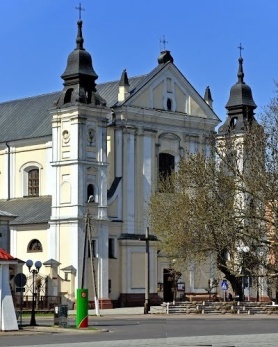 14.05. 2023 r.W CIENIU BazylikiPismo Parafii Trójcy św. w Janowie Podlaskim-do użytku wewnętrznego-PONIEDZIAŁEK – 15 maja PONIEDZIAŁEK – 15 maja 7.001.+Jana Owerko – greg. – of. rodzina. 15.151. +Radosława Sak (1r.) – of. mama Krystyna i Urszula Lewandowska.  18.001. +Wiktora Jańczuka (r.), Annę – of. córka z rodziną.2.+Martę Kisiak ( 9dz.) WTOREK –16 maja WTOREK –16 maja 7.00 1.+Jana Owerko – greg. – of. rodzina. 8.001. Nowenna do św. Antoniego. 15.151.  Za parafian18.001.+Mariannę Jabłeczyńską  - Żuk (1r.) – of. wnuki.2.+Janinę Żuk (30dz.) ŚRODA – 17 majaŚRODA – 17 maja7.00 1. +Jana Owerko – greg. – of. rodzina.2.+Sławomira Siwka (30dz.)15.151.+Józefa (30r.), Helenę, zm. z rodz. Wojczuków i Andrzejewiczów. 18.001.W intencji uczestników nowenny do MBNP.2.+Janinę Omelaniuk (30dz.) Czwartek – 18 majaCzwartek – 18 maja7.001.+Jana Owerko – greg. – of. rodzina. 15.151.+Zm. rodziców, teściów, zm. z rodz. Ludwiczuków i Jasińskich. 18.001.+Adama (25r.), Władysława, Mariana, Tomasza – of. Małgorzata Boncal. PIĄTEK – 19 majaPIĄTEK – 19 maja7.001.+Jana Owerko – greg. – of. rodzina. 15.151. +Paulinę (r.), Pawła, Walentego, Czesławę, Antoninę, Stanisława, Stefanię, Zofię, Jadwigę, zm. z rodz. Tychmanowiczów i Stefaniuków. 18.001. +Wacława, Janinę, Jadwigę, Leonarda, Adelę, Mariannę, zm. z rodz. Kołodziuków i Koazaków – of. Anna Caruk. SOBOTA – 20 maja SOBOTA – 20 maja 7.001.+Jana Owerko – greg. – of. rodzina. 11.00I KOMUNIA ŚW. 15.151. +Elżbietę Zielińską – of. Maria i Wiesław Iwaniuk.  18.001.+Elżbietę Karpiuk – of. siostra z rodziną.  NIEDZIELA –21 maja NIEDZIELA –21 maja 8.001.+Jana Owerko – greg. – of. rodzina. 9.301.+Marię, Helenę, Kazimierza, Pawła, zm. z rodz. Waśniowskich, Wakuluków, Pajorów, Kmieciów. 2.+Antoniego Mironiuka (5r.), Mariana.  11.301. Za parafian.2.+Stanisława, Bronisławę, z rodz. Patejuków, Michała, Elżbietę Patejuków, Stanisława, Piotra, Aleksandrę, z rodz. Ostapowiczów, Romaniuków, Józefa (2r.)3.+Małgorzatę Stankiewicz (9dz.)15.151.+Elżbietę Karpiuk. 18.001. +Wiesławę Hładoniuk (6r.) – of. rodzina.  Msze św. z racji poświęcenia pól w następujących miejscowościach o g. 19.00Msze św. z racji poświęcenia pól w następujących miejscowościach o g. 19.00Msze św. z racji poświęcenia pól w następujących miejscowościach o g. 19.00Msze św. z racji poświęcenia pól w następujących miejscowościach o g. 19.0015.05poniedziałekCieleśnicaOstrów16.05WtorekHołodnicaŁukowiska17.05ŚrodaWerchliśBłonie18.05CzwartekPeredyłoJakówki19.05PiątekNowy Pawłów – godz.17.00Romanów20.05SobotaStare BuczyceGranna22.05PoniedziałekStary PawłówKlonownica Mała